                                                      ŠOLSKI CENTER RAVNE  NA KOROŠKEM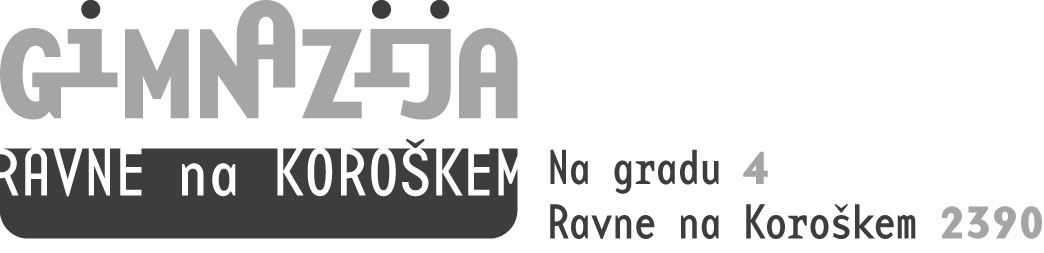 KOMPLETI UČBENIKOV ZA DIJAKE GIMNAZIJE RAVNE NA KOROŠKEM ZA ŠOLSKO LETO 2019/20UČBENIŠKI KOMPLET  1. LETNIK GIMNAZIJADOBIJO V ŠOLICene učbenikov so informativne! Cena izposojevalnine v učbeniškem skladu se oblikuje glede na maloprodajno ceno učbenikov (1/3 cene učbenika) in glede na starost učbenika.DIJAKI SI SAMI PRISKRBIJOUČBENIŠKI KOMPLET  2. LETNIK GIMNAZIJADOBIJO V ŠOLICene učbenikov so informativne! Cena izposojevalnine v učbeniškem skladu se oblikuje glede na maloprodajno ceno učbenikov (1/3 cene učbenika) in glede na starost učbenika.DIJAKI SI SAMI PRISKRBIJOUČBENIŠKI KOMPLET  3. LETNIK GIMNAZIJADOBIJO V ŠOLICene učbenikov so informativne! Cena izposojevalnine v učbeniškem skladu se oblikuje glede na maloprodajno ceno učbenikov (1/3 cene učbenika) in glede na starost učbenika.DIJAKI SI SAMI PRISKRBIJOPri prof. ŽažeUČBENIKI  ZA  4. LETNIK GIMNAZIJE,  POSAMEZNI UČBENIKI, DOBIJO V ŠOLICene učbenikov so informativne! Cena izposojevalnine v učbeniškem skladu se oblikuje glede na maloprodajno ceno učbenikov (1/3 cene učbenika) in glede na starost učbenika.V  4. letniku se izposojajo le posamezni učbenik.DIJAKI SI SAMI PRISKRBIJOV  4. letniku se kupijo učbeniki in DZ na osnovi izbranega predmeta.UČBENIŠKI KOMPLET  1. LETNIK  FARMACEVTSKI TEHNIKDOBIJO V ŠOLICene učbenikov so informativne! Cena izposojevalnine v učbeniškem skladu se oblikuje glede na maloprodajno ceno učbenikov (1/3 cene učbenika) in glede na starost učbenika.DIJAKI SI SAMI PRISKRBIJO.	UČBENIŠKI KOMPLET  2. LETNIK FARMACEVTSKI TEHNIKDOBIJO V ŠOLICene učbenikov so informativne! Cena izposojevalnine v učbeniškem skladu se oblikuje glede na maloprodajno ceno učbenikov (1/3 cene učbenika) in glede na starost učbenika.DIJAKI SI SAMI PRISKRBIJOUčbenikCenaIzposojevalninaMatajc et. al:  BERILO 1, Umetnost besede,učbenik za slovenščino – književnost v 1. letniku, MKZ22,90Berc Prah: BARVE JEZIKA 1 , učbenik za slovenščino v 1. letniku, Rokus18,50Gregor Pavlič et al.: LINEA NOVA, učbenik za matematiko v 1. letniku gimnazije, MODRIJAN19,70J. Senegačnik: OBČA GEOGRAFIJA, učbenik za geografijo v 1. letniku gimnazij, MODRIJAN17,50V. Brodnik et al.: ZGODOVINA 1, učbenik za zgodovino, DZS19,80Tomažič: BIOLOGIJA 1, učbenik za biologijo, MKZ18,90Smrdu: SNOV IN SPREMEMBE 1, učbenik za kemijo, založba Jutro15,90V. Babič, A. Mohorič: FIZIKA 1, učbenik za fiziko v 1. letniku gimnazij, Mladinska knjiga21,90D. Močnik: GLASBA V GIMNAZIJI, učbenik, Mladinska knjiga21,40DRUGA GRADIVACENA OPOMBABerc Prah: BARVE JEZIKA, DZ za slovenščino v 1. letniku, Rokus , DELOVNI ZVEZEK19,50M. Müller. OPTIMAL A1, učbenik za nemščino kot drugi tuji jezik v 1. in 2. letniku gimnazijskega izobraževanja, LANGENSCHEIDT, MKT 18,70uporabljajo ga v 1. in 2. letniku  M. Müller, P. Rusch, T. Scherling, L. Wertenschlag OPTIMAL A 1, DELOVNI ZVEZEK za nemščino kot drugi tuji jezik v 1. in 2. letniku gimnazijskega izobraževanja, LANGENSCHEIDT, MKT 15,20uporabljajo ga v 1. in 2. letniku  S. McKinlay: NEW SUCCESS, INTERMEDIATEučbenik za angleščino, Pearson Longman, DZS30,00Uporabljajo ga v 1. in 2. letniku  S. McKinlay: NEW SUCCESS, INTERMEDIATEDELOVNI ZVEZEK za angleščino, Pearson Longman, DZS18,50Uporabljajo ga v 1. in 2. letniku  Smrdu:  KEMIJO RAZUMEM, KEMIJO ZNAM 1 Naloge iz kemije, založba Jutro13,40Senegačnik: OBČA GEOGRAFIJA 1. Delovni zvezek za geografijo, Modrijan11,90T. Greenwood et al.: BIOLOGIJA ZA GIMNAZIJE, DELOVNI ZVEZEK za biologijo, Biozone,  Modrijan 18,40Imajo vsa 4 letaUčbenikCenaIzposojevalninaD. Pavlič et al. BERILO 2, Umetnost besede 2 , MKZ22,90Berc Prah: BARVE JEZIKA 2 , učbenik za slovenščino v 1. letniku, Rokus18,50Gregor Pavlič et al.: PLANUM NOVUM, učbenik za matematiko za 2. letnik gimnazij, MODRIJAN 19,70D. Mlacović, N. Urankar: ZGODOVINA 2, učbenik za drugi letnik gimnazij, DZS 18,90J. Senegačnik: SVET, učbenik za geografijo, MODRIJAN 17,50Kladnik, Kodba:ENERGIJA, TOPLOTA, NIHANJE IN VALOVANJE, učbenik, DZS22,50Smrdu: SNOV IN SPREMEMBE 2, učbenik za kemijo, založba Jutro15,90N. A. Campbell: ZGRADBA IN DELOVANJE ORGANIZMOV, učbenik za biologijo, Mohorjeva založba25,20Barle: UVOD V SOCIOLOGIJO, učbenik za sociologijo, DZS17,40DRUGA UČNA GRADIVA IN DELOVNI ZVEZKICenaOPOMBABerc Prah: BARVE JEZIKA 2 , učbenik za slovenščino v 1. letniku, Rokus19,50Smrdu:  KEMIJO RAZUMEM, KEMIJO ZNAM 2, naloge iz kemije za 2. letnik, založba Jutro 13,40M. Müller, P. Rusch, T. Scherling, L. Wertenschlag OPTIMAL A1, učbenik za nemščino kot drugi tuji jezik v 1. in 2. letniku gimnazijskega izobraževanja, LANGENSCHEIDT, MKT 18,70že imajo iz 1. letnikaM. Müller, P. Rusch, T. Scherling, L. Wertenschlag OPTIMAL A 1, DELOVNI ZVEZEK za nemščino kot drugi tuji jezik v 1. in 2. letniku gimnazijskega izobraževanja, LANGENSCHEIDT, MKT 15,20že imajo iz 1. letnikaS. McKinlay: NEW SUCCESS, INTERMEDIATEučbenik za angleščino, Pearson Longman, DZS30,00že imajo iz 1. letnikaS. McKinlay: NEW SUCCESS, INTERMEDIATEDELOVNI ZVEZEK  za angleščino, Pearson Longman, DZS18,50že imajo iz 1. letnikaSenegačnik: SVET, delovni zvezek za geografijo v 2. letniku, Modrijan11,90Melero P.: PROTAGONISTAS A1, učbenika za španski jezik26,90španski jezik kot drugi tuji  jezik (kdor ima španščino namesto nemščine)-že imajo iz 1. letnikaMelero P.: PROTAGONISTAS A1, DZ za španski jezik14,70španski jezik kot drugi tuji  jezik E. M. loret Ivora: NOS VEMOS! 124,25IP španščinaUčbenikCenaIzposojevalninaD. Pavlič et al.:  BERILO 3, Umetnost besede 3, MKZ22,90Gregor Pavlič et al.: SPATIUM NOVUM, učbenik za matematiko za 3. letnik gimnazij, MODRIJAN 19,70J. Cvirn, A. Studen: ZGODOVINA 3, učbenik za zgodovino  v 3. let. gimnazij19,45A. Kompare et al.: UVOD V PSIHOLOGIJO, učbenik za psihologijo, DZS 12, 80Senegačnik et al.: EVROPA, učbenik za geografijo, Modrijan17,20Alenka Gaberščik: SPOZNAJMO SVOJE DOMOVANJE, učbenik za biologijo, Rokus Klett20,60Boris Sket: ISKANJE IZVORA. EVOLUCIJA IN SISTEM ŽIVEGA SVETA ZA GIMNAZIJE, učbenik za biologijo, Rokus Klett18,50Kladnik: SVET ELEKTRONOV IN ATOMOVučbenik za fiziko, DZS21,10A. Smrdu:  KEMIJA 3. Snov in spremembe 3, učbenik za kemijo, založba Jutro, 16,90UčbenikCenaOPOMBAZajc Berzelak, K.: GOVORICA JEZIKA 2, 3 učbenik za slovenščino v 3 letniku gimnazij, MODRIJAN18,50imajo iz 2. letnikaZajc Berzelak: GOVORICA JEZIKA  3,  DELOVNI ZVEZEK, Modrijan13,90M. Bešter et al.: NA PRAGU BESEDILA 3, DELOVNI ZVEZEK za slovenski jezik v 3. letniku, ROKUS KLETT 16,10pri prof. ŽažeM. Bešter et al.: NA PRAGU BESEDILA 3, UČBENIK za slovenski jezik v 3. letniku, ROKUS KLETT 18,85pri prof. ŽažeM. Müller, P. Rusch, T. Scherling, L. Wertenschlag OPTIMAL A2, učbenik za nemščino kot drugi tuji jezik gimnazijskega izobraževanja, LANGENSCHEIDT, MKT 18,70imajo za 3. in 4. letnikM. Müller, P. Rusch, T. Scherling, L. Wertenschlag OPTIMAL A2, DELOVNI ZVEZEK  za nemščino kot drugi tuji jezik gimnazijskega izobraževanja, LANGENSCHEIDT, MKT15,20imajo za 3. in 4. letnikS. McKinlay: NEW SUCCESS, UPPER INTERMEDIATE, učbenik za angleščino, Pearson Longman, DZS30,00imajo za 3. in 4. letnikS. McKinlay:  NEW SUCCESS,UPPER INTERMEDIATE, DELOVNI ZVEZEK  za angleščino, Pearson Longman, DZS18,50imajo za 3. in 4. letnikSmrdu:  KEMIJO RAZUMEM, KEMIJO ZNAM 3, naloge iz kemije za 3. letnik, Založba Jutro 18,50Melero P.: PROTAGONISTAS A2, učbenika za španski jezik26,90španski jezik kot drugi tuji  jezik (namesto nemščine)Melero P.: PROTAGONISTAS A2, DZ za španski jezik14,70španski jezik kot drugi tuji  jezik (namesto nemščine)UčbenikCenaIzposojevalninaD. Pavlič et al.: BERILO 4, Umetnost besede 4, učbenik, MKZ22,90D. Pavlič: TEMPUS NOVUM, učbenik za matematiko, Modrijan19,70V. Brodnik: ZGODOVINA 1, učbenik za zgodovino, DZS,  19,80D. Mlacović: ZGODOVINA 2, učbenik za zgodovino, DZS18,90J. Cvirn: ZGODOVINA 3, učbenik za zgodovino, DZS  19,45A.Gabrič, M. Režek: ZGODOVINA 4, učbenik za zgodovino, DZS19,80A. Barle Lakota et al.: UVOD V SOCIOLOGIJO, učbenik, DZS17,40Počkar et. al.: SOCIOLOGIJA, učbenik za sociologijo v 4. letniku, DZS,16,90Dermastia: KJER SE ŽIVLJENJE ZAČNE, učbenik, Rokus Klett24,00Campbell:  BIOLOGIJA 2 , ZGRADBA IN DELOVANJE ORGANIZMOV, učbenik, Mohorjeva družba25,20Alenka Gaberščik: SPOZNAJMO SVOJE DOMOVANJE, Rokus Klet20,60Boris Sket: ISKANJE IZVORA. EVOLUCIJA IN SISTEM ŽIVEGA SVETA ZA GIMNAZIJE, Rokus Klett18,50R. Wechtersbach: INFORMATIKA, učbenik za informatiko, SAJI36,00Senegačnik: SLOVENIJA 1, učbenik za geografijo, Modrijan16,50Senegačnik: SLOVENIJA 2, učbenik za geografijo, Modrijan16,50Senegačnik: OBČA GEOGRAFIJA, učbenik, Modrijan17,50Senegačnik: SVET, učbenik, Modrijan 17,50Senegačnik: EVROPA, učbenik, Modrijan17,20A. Kompare et al.: PSIHOLOGIJA, Spoznanja in dileme, učbenik, DZS16,80A. Kompare et al.:  UVOD V PSIHOLOGIJO, učbenik, DZS12,80Hribar et al.: ELEKTRIKA, SVETLOBA IN SNOV, učbenik, Modrijan21,00Hribar et al.: MEHANIKA IN TOPLOTA, učbenik, Modrijan21,00N. Bukovec: KEMIJA ZA GIMNAZIJE 1, učbenik za gimnazijo, DZS18,00N. Bukovec: KEMIJA ZA GIMNAZIJE 2, učbenik za gimnazijo, DZS16,00Dolenc: KEMIJA ZA GIMNAZIJE 3, učbenik za gimnazijo, DZS18,00Smrdu: SNOV IN SPREMEMBE 1, založba Jutro15,90Smrdu: SNOV IN SPREMEMBE 2, založba Jutro15,90Smrdu: SNOV IN SPREMEMBE 3, založba Jutro16,90Učbenik CenaopombaZajc Berzelak, K.: GOVORICA JEZIKA 4,učbenik za slovenščino v 4. letniku gimnazij, MODRIJAN15,20Zajc Berzelak: GOVORICA JEZIKA  4,  DELOVNI ZVEZEK, Modrijan13,90M. Bešter et al.: NA PRAGU BESEDILA 4, DELOVNI ZVEZEK za slovenski jezik v 3. letniku, ROKUS KLETT 18,28pri prof. ŽažeM. Bešter et al.: NA PRAGU BESEDILA 4, UČBENIK za slovenski jezik v 3. letniku, ROKUS KLETT 15,62pri prof. ŽažeM. Müller, P. Rusch, T. Scherling, L. Wertenschlag OPTIMAL A2, učbenik za nemščino kot drugi tuji jezik, LANGENSCHEIDT, MKT 18,70imajo za 3. in 4. letnikM. Müller, P. Rusch, T. Scherling, L. Wertenschlag OPTIMAL A2, DELOVNI ZVEZEK  za nemščino kot drugi tuji jezik , LANGENSCHEIDT, MK15,20imajo za 3. in 4. letnikS. McKinlay: NEW SUCCESS, UPPER INTERMEDIATEučbenik za angleščino, Pearson Longman, DZS30,00imajo za 3. in 4. letnikS. McKinlay:  NEW SUCCESS,UPPER INTERMEDIATEDELOVNI ZVEZEK za angleščino, Pearson Longman, DZS18,50imajo za 3. in 4. letnikSmrdu:  KEMIJO RAZUMEM, ZA MATURO ZNAM, naloge iz kemije, Založba Jutro 19,90IPMelero P.: PROTAGONISTAS A2, učbenika za španski jezik26,90španski jezik kot drugi tuji jezik (namesto nemščine)Melero P.: PROTAGONISTAS A2, DZ za španski jezik14,70španski jezik kot drugi tuji jezik (namesto nemščine)UčbenikCenaIzposojevalninaMatajc et. al:  BERILO 1, Umetnost besede,učbenik za slovenščino – književnost v 1. letniku, MKZ22,90Berc Prah: BARVE JEZIKA 1 , učbenik za slovenščino v 1. letniku, Rokus18,50Pavlič: ROVAŠ 1, učbenik za matematiko, Modrijan17,50Baloh: GEOGRAFIJA 1, učbenik za geografijo, MKZ18,40Karlovšek, Robnik: ZGODOVINA ZA SREDNJE STROKOVNO IN POKLICNO TEHNIŠKO IZOBRAŽEVANJE, učbenik za zgodovino, DZS17,20Toman: BIOLOGIJA CELICE IN EKOLOGIJA Z VARSTVOM OKOLJA, DZS,  učbenik za biologijo,15,60Smrdu: SNOV IN SPREMEMBE 1, učbenik za kemijo, založba Jutro15,90Smrdu: SNOV IN SPREMEMBE 2, učbenik za kemijo, založba Jutro15,90Drobne: VZGOJA ZA ZDRAVJE, učbenik, Celjska Mohorjeva družba15,00Hribar: MEHANIKA IN TOPLOTA, učbenik za fiziko,  Založba Modrijan21,00DRUGA GRADIVACENA OPOMBABerc Prah: BARVE JEZIKA 1, DZ za slovenščino v 1. letniku ,Rokus,  DELOVNI ZVEZEK19,50S. McKinlay: NEW SUCCESS, PRE INTERMEDIATEučbenik za angleščino, Pearson Longman, DZS30,00Uporabljajo ga v 1. in 2. letniku  S. McKinlay: NEW SUCCESS,PRE  INTERMEDIATEDELOVNI ZVEZEK za angleščino, Pearson Longman, DZS18,50Uporabljajo ga v 1. in 2. letniku  UčbenikCenaIzposojevalninaD. Pavlič et al. BERILO 2, Umetnost besede 2 , MKZ22,90Berc Prah: BARVE JEZIKA 2 , učbenik za slovenščino v 1. letniku, Rokus Klett18,50Kavka: ROVAŠ 2, učbenik za matematiko, Modrijan17,50Dolinar: ANATOMIJA IN FIZIOLOGIJA ČLOVEKA, Pipinova knjiga28,50Oražen Adamič: MIKROBIOLOGIJA, DZS21,40Prijatelj: FARMAKOGNOZIJA. Vsebine iz botanike. DZS8,70Smrdu: SNOV IN SPREMEMBE 3, učbenik za kemijo, založba Jutro16,90Hribar: ELEKTRIKA, SVETLOBA IN SNOV, učbenik za fiziko, Modrijan21,00DRUGA UČNA GRADIVA IN DELOVNI ZVEZKICenaOPOMBABerc Prah: BARVE JEZIKA 2 ,DZ za slovenščino v 1. letniku, Rokus Klett19,50S. McKinlay: NEW SUCCESS, PRE INTERMEDIATEučbenik za angleščino, Pearson Longman, DZS30,00že imajo iz 1. letnikaS. McKinlay: NEW SUCCESS,  PRE INTERMEDIATEDELOVNI ZVEZEK  za angleščino, Pearson Longman, DZS18,50že imajo iz 1. letnika